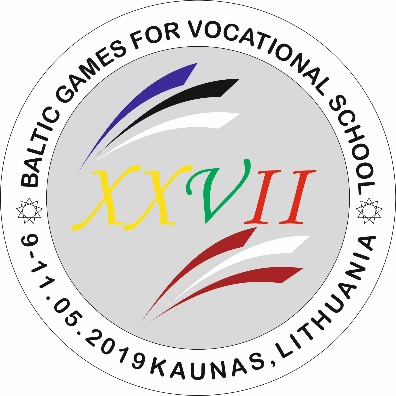 XXVII BALTIC GAMES FOR VOCATIONAL SCHOOLS PROGRAMTHURSDAY,  2019 05 0916.00 – 18.00 Arrival,  registration, accomodation of participants.Estonian delegation – Hotel  "Via Baltica " Verslo g. 17 , Domeikavos sen., Kumpių k., Kauno raj. LT-54311Latvian delegation – Hotel  "Sandija" , Jonavos g. 45  , Kaunas LT-4413119.00 Educational program for the team leaders. Departure from - Hotel  FRIDAY, 2019 05 1009.00 THE OPENING CEREMONY Basketball – Kaunas Basketball School, Pašilės g. 41, Kaunas 10.00 Lietuva – Latvija boys11.30 Lietuva – Latvija girls13.00 Lietuva – Estija boys14.30 Lietuva– Estija girlsVolleyball – Kaunas Basketball School, Pašilės g. 41, Kaunas10.00 Latvija – Estija girls11.30 Estija – Latvija boys13.00 Lietuva – Latvija girls14.30 Lietuva – Latvija boysTable tennis  –  – Kaunas Basketball School, Pašilės g. 41, Kaunas10.00 Table tennis for students and employees. ≈14.00 Table tennis awarding ceremony.Basketball 3x3 – Kaunas Basketball School, Pašilės g. 41, Kaunas10.00 Lietuva – Estija girls10.45 Lietuva – Estija boys11.30 Lietuva – Latvija girls12.15 Lietuva – Latvija boys13.00 Latvija – Estija girls13.45 Latvija – Estija boysSchool heads competition – Kaunas technical vocational education centre, V. Krėvės pr. 114, Kaunas11.00 School heads basketball free throws12.00 School heads darts13.00 School heads shooting/billiards 21.00 School heads awarding ceremony Hotel  "Via Baltica " Verslo g. 17 , Domeikavos sen., Kumpių k., Kauno raj. LT-54311SATURDAY, 2019 05 11Basketball – Kaunas Basketball School, Pašilės g. 41, Kaunas10.00 Estija – Latvija girls11.30 Latvija – Estija boysVolleyball – Kaunas Basketball School, Pašilės g. 41, Kaunas10.00 Lietuva – Estija girls11.30 Lietuva – Estija boys13.00  AWARDING & CLOSING CEREMONY MEAL:THURSDAY,  2019 05 09Dinner: 18.30 – 20.30  Hotel  "Via Baltica " Verslo g. 17 , Domeikavos sen., Kumpių k., Kauno raj. LT-54311FRIDAY, 2019 05 10Breakfast: 6.30 – 8.00 Hotel  "Via Baltica " Verslo g. 17 , Domeikavos sen., Kumpių k., Kauno raj. LT-54311Lunch: 12.00 – 15.00 Kaunas Basketball School, Pašilės g. 41, KaunasDinner studens: 19.00 – 21.00 party time 20.00 – 24.00 Hotel  "Via Baltica " Verslo g. 17 , Domeikavos sen., Kumpių k., Kauno raj. LT-54311Dinner leaders: 19.00 - ..... ?  21.00  School heads awarding ceremony. Hotel  "Via Baltica " Verslo g. 17 , Domeikavos sen., Kumpių k., Kauno raj. LT-54311SATURDAY, 2019 05 11Breakfast: 7.00 – 9.30 Hotel  "Via Baltica " Verslo g. 17 , Domeikavos sen., Kumpių k., Kauno raj. LT-54311Lunch: 11.00 – 13.00 Kaunas Basketball School, Pašilės g. 41, Kaunas